RESUMEN REGIONAL DE APURÍMAC Información general por provincia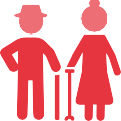 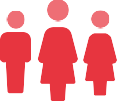 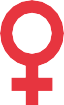 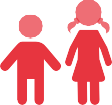               Fuente: INEI - CPV 2017Cifras generales de violencia en la regiónViolencia hacia la mujerEn la región Apurímac, el porcentaje de mujeres alguna vez unidas de 15 a 49 años que ha sufrido algún tipo de violencia por parte de su pareja es de 65,3%. A nivel nacional, este grupo corresponde al 55,7% (ENDES-INEI 2022). Según el tipo de violencia, se cuenta con la siguiente información: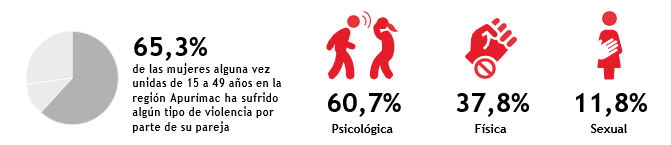 Embarazo adolescenteEn la región Apurímac el porcentaje de mujeres adolescentes de 15 a 19 años que ha tenido un hijo o ha estado embarazada por primera vez es de 8,7%. A nivel nacional, este grupo corresponde al 9,2% (ENDES-INEI 2022).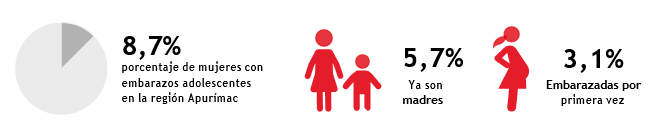 SERVICIOS QUE BRINDA EL MIMP:PROGRAMA NACIONAL PARA LA PREVENCIÓN Y ERRADICACIÓN DE LA VIOLENCIA CONTRA LAS MUJERES E INTEGRANTES DEL GRUPO FAMILIAR – AURORAEl Programa AURORA tiene como finalidad diseñar y ejecutar, a nivel nacional, acciones y políticas de atención, prevención y apoyo a las personas involucradas en hechos de violencia familiar y sexual, contribuyendo así a mejorar la calidad de vida de la población.En ese sentido, en el departamento de Apurímac los servicios que brinda este programa son:Centro Emergencia Mujer – CEM: Los CEM brindan servicios de orientación legal, psicológica y social a víctimas de violencia contra las mujeres e integrantes del grupo familiar y violencia sexual. Asimismo, brindan defensa legal en casos de violencia para todas aquellas personas que la requieran.Fuente: Programa Nacional AURORAServicio de Atención Rural – SAR: El SAR tiene como objetivo garantizar el acceso a la justicia, así como la atención y protección de las personas víctimas de violencia en el ámbito rural, con especial énfasis en localidades de pueblos indígenas. Para ello, trabaja con autoridades locales, lideresas, líderes y sus comunidades en ámbitos rurales e indígenas.Fuente: Programa Nacional AURORALínea 100: Es un servicio telefónico de orientación, consejería y soporte emocional a personas afectadas o involucradas en algún hecho de violencia, o a quienes conozcan sobre algún caso de violencia contra las mujeres e integrantes del grupo familiar en su entorno. Las personas pueden llamar de manera gratuita al número 100 desde su teléfono fijo o celular las 24 horas del día, los 7 días de la semana y desde cualquier parte del país.Fuente: Programa Nacional AURORAAsistencia económica para víctimas indirectas de feminicidio: Mediante Decreto de Urgencia N° 005-2020, se establece una asistencia económica para contribuir a la protección social y el desarrollo integral de las víctimas indirectas de feminicidio, siendo las personas beneficiarias toda niña, niño y/o adolescente quienes a causa de un feminicidio, hayan perdido a su madre, así como las personas con discapacidad moderada o severa que hayan dependido económicamente y estado bajo el cuidado de estas víctimas. En ese sentido, en el departamento de Apurímac se viene brindando la asistencia económica a 22 víctimas indirectas de feminicidio.Hogar de Refugio Temporal (HRT): Centro de acogida temporal para víctimas de violencia familiar, donde se les brindan protección, albergue, alimentación y atención multidisciplinaria propiciando su recuperación integral. Los HRT también son conocidos como Casas de Acogida.            Fuente: Programa Nacional AURORAPROGRAMA INTEGRAL NACIONAL PARA EL BIENESTAR FAMILIAR – INABIFEl INABIF tiene como finalidad contribuir con el desarrollo integral de las familias en situación de vulnerabilidad y riesgo social, con énfasis en niños, niñas y adolescentes, personas adultas mayores, y personas con discapacidad en situación de abandono; así como propiciar su inclusión en la sociedad y el ejercicio pleno de sus derechos.En ese sentido, en el departamento de Apurímac los servicios que brinda este programa son:Educadores de Calle: Esta intervención funciona a través de equipos multidisciplinario itinerantes de profesionales que desarrollan actividades educativo – formativas para la promoción de las capacidades y habilidades de los niños, niñas, adolescentes y sus familias, que trabajan o se encuentran en situación de calle.Fuente: Programa Integral Nacional para el Bienestar Familiar – INABIFPensión por orfandad a niñas, niños y adolescentes: Mediante Ley N° 31405, se establece una asistencia económica y acciones de acompañamiento profesional a las niñas niños y adolescentes que se encuentran en situación de orfandad por haberse producido el fallecimiento de su padre, madre, ambos o tutor legal, quienes provienen o son acogidos en hogares que se encuentran en situación de pobreza o pobreza extrema. En ese sentido, en el departamento de Apurímac en el periodo Ene - Abr 2024, se vienen brindando asistencia económica a 1,360 niñas, niños o adolescentes, de los cuales 1,122 son continuadores, 216 son nuevos y 22 se encuentran desafiliados.DIRECCIÓN DE PROTECCIÓN ESPECIAL – DPELa Dirección de Protección Especial (DPE), unidad de línea de la Dirección General de Niñas, Niños y Adolescentes (DGNNA), está encargada de proponer normas, lineamientos, programas, estrategias, entre otros, para coadyuvar a mejorar la calidad del servicio de las Unidades de Protección Especial (UPE). Además, se encuentra a cargo del acogimiento familiar con familias acogedoras y profesionales.Unidad de Protección Especial – UPE: Es la instancia administrativa del MIMP que actúa en el procedimiento por desprotección familiar de las niñas, niños y adolescentes sin cuidados parentales o en riesgo de perderlos, dictando las medidas de protección que garanticen el pleno ejercicio de sus derechos y/o que se les restituyan aquellos que les han sido vulnerados.Fuente: Dirección de Protección Especia – DPECONSEJO NACIONAL PARA LA INTEGRACIÓN DE LA PERSONA CON DISCAPACIDAD – CONADISEl Registro Nacional de la Persona con Discapacidad: Este registro, a cargo del CONADIS, compila, procesa y organiza la información referida a las personas con discapacidad y sus organizaciones, proporcionada por las entidades públicas de los distintos niveles de gobierno. Su finalidad es acreditar a las personas con discapacidad, con lo cual tendrán acceso a varios beneficios como jubilación adelantada, distintivo vehicular, tarifas preferenciales en espectáculos públicos y privados, entre otros.Fuente: Consejo Nacional para la Integración de la Persona con Discapacidad – CONADISSERVICIOS QUE PROMUEVE EL MIMP:Oficina Regional de Atención a la Personas con Discapacidad - OREDIS: Es un Organismo Público Descentralizado del MIMP que atiende a las personas con discapacidad en toda la región. Para su incorporación, los Gobiernos Regionales y la Municipalidad Metropolitana de Lima deben adecuar su estructura orgánica y sus instrumentos de gestión.                  Fuente: Consejo Nacional para la Integración de la Persona con Discapacidad – CONADISDefensoría Municipal del Niño y el Adolescente - DEMUNA: Es un servicio encargado de proteger y promover los derechos de los niños, niñas y adolescentes en la jurisdicción de la municipalidad. Desde el año 1997 está considerada en la Ley Orgánica de Municipalidades como una función de los Gobiernos Locales. En el departamento de Apurímac, viene funcionando 77 DEMUNAS.                                         Fuente: Dirección de Sistemas Locales y DefensoríasCentros Integrales del Adulto Mayor - CIAM: Son espacios creados por los gobiernos locales, en el marco de sus competencias, para la participación e integración social, económica y cultural de la persona adulta mayor, a través de la prestación de servicios, en coordinación o articulación con instituciones públicas o privadas; programas y proyectos que se brindan en su jurisdicción a favor de la promoción y protección de sus derechos. En el departamento de Apurímac, viene funcionando 75 CIAM.                                           Fuente: Dirección de Personas Adultas MayoresPonte en Modo Niñez: Es una estrategia del MIMP que busca garantizar espacios públicos seguros, brindando protección a niñas, niños y adolescentes.En el departamento de Apurímac se han implementado la estrategia “Ponte en modo Niñez en DEMUNAS” en 4 municipalidades:                           Fuente: Dirección de Sistemas Locales y DefensoríasCONSOLIDADO DE SERVICIOS EN EL DEPARTAMENTO DE APURÍMACGLOSARIO DE TÉRMINOS: Centro Emergencia Mujer – CEM: servicio público especializado y gratuito, de atención integral y multidisciplinaria, para víctimas de violencia contra la mujer e integrantes del grupo familiar, en el cual se brinda orientación legal, defensa judicial y consejería psicológica.Servicio de Atención Rural - SAR: atiende y previene casos de violencia contra las mujeres e integrantes del grupo familiar en las comunidades rurales, nativas e indígenasUnidad de Protección Especial – UPE: actúa en el procedimiento por desprotección familiar de niñas, niños y adolescentes sin cuidados parentales o en riesgo de perderlos, dictando las medidas de protección que garanticen el pleno ejercicio de sus derechos y/o que se restituyan aquellos que han sido vulnerados.Defensoría Municipal del Niño y el Adolescente - DEMUNA: servicio encargado de proteger y promover los derechos de los niños, niñas y adolescentes en la jurisdicción de la municipalidad.Centros Integrales del Adulto Mayor - CIAM: Son espacios creados por los gobiernos locales, en el marco de sus competencias, para la participación e integración social, económica y cultural de la persona adulta mayor, a través de la prestación de servicios, en coordinación o articulación con instituciones públicas o privadas; programas y proyectos que se brindan en su jurisdicción a favor de la promoción y protección de sus derechos.ProvinciaPoblaciónPoblaciónMujeresMujeresNiños, niñas y adolescentesNiños, niñas y adolescentesPersonas adultas mayoresPersonas adultas mayoresTOTAL405 759100%204 958100%139 565100%51 207100%Abancay110 52027,2%56 42927,5%35 41725,4%12 24523,9%Andahuaylas142 47735,1%73 62635,9%50 56536,2%16 84332,9%Antabamba11 3102,8%54732,7%36622,6%19053,7%Aymaraes24 3076%12 1165,9%75355,4%48439,5%Cotabambas50 65612,5%23 82511,6%18 11313%530410,4%Chincheros45 24711,2%22 83711,1%16 95612,1%645212,6%Grau21 2425,2%10 6525,2%73175,2%36157,1%Servicio / CoberturaUsuarias/osUsuarias/osServicio / CoberturaAño 2023Ene - Abr 2024Centro Emergencia Mujer – CEM:3 015Casos atendidos por violencia164 040 Actividades en atención por violencia962Casos atendidos por violenciaCentro Emergencia Mujer – CEM:A través de 3 423 acciones preventivas se sensibilizó e informó a46 288 personasA través de 932 acciones preventivas se sensibilizó e informó a13 532 personasServicio / CoberturaUsuarias/osUsuarias/osServicio / CoberturaAño 2023Ene - Abr 2024Servicio de Atención Rural65Casos derivados31Casos derivadosServicio / CoberturaUsuarias/osUsuarias/osServicio / CoberturaAño 2023Ene - Abr 2024Línea 1001 468Consultas telefónicas466Consultas telefónicasCoberturaPoblación ObjetivoMujeres víctimas de violencia que se encuentran en situación de riesgo de feminicidio o peligro de su integridad y/o salud física o mental por dicha violencia, asimismo como para sus hijos.Servicio / CoberturaUsuarias/osUsuarias/osServicio / CoberturaAño 2023Ene - Abr 2024Educadores de Calle:301niñas, niños y adolescentes atendidas/os 133niñas, niños y adolescentes atendidas/osServicio / CoberturaUsuarias/osUsuarias/osServicio / CoberturaAño 2023Ene - Abr 2024Protección Especial:191NNA ingresados al servicio de Protección Especial87NNA ingresados al servicio de Protección EspecialServicio / CoberturaUsuarias/osUsuarias/osServicio / CoberturaAño 2023Ene - Abr 2024Registro Nacional de Personas con Discapacidad – CONADIS: 1 491personas con discapacidad inscritas752personas con discapacidad inscritasServicioCoberturaPoblación ObjetivoOREDIS Personas con DiscapacidadProvinciasOperativasAcreditadaNo acreditadaNo operativaTotal municipalidadesAbancay92709Andahuaylas20218020Antabamba70707Aymaraes12111517Chincheros1129112Cotabambas63306Grau12012214Total771067885ProvinciasOperativasNo operativasTotal municipalidadesAbancay909Andahuaylas20020Antabamba617Aymaraes11617Chincheros11112Cotabambas606Grau12214Total751085ProvinciasDEMUNAAcreditadasNo AcreditadasTotalAbancayDEMUNA de la Provincia de Abancay11AndahuaylasDEMUNA de la Provincia de Andahuaylas11ChincherosDEMUNA de la Provincia de Chincheros11GrauDEMUNA de la Provincia de Grau - Chuquibambilla11TotalTotal224PROVINCIASCEMSARHRTUPETOTALAbancay415Andahuaylas22Antabamba11Aymaraes22Chincheros112Cotabambas112Grau11TOTAL1211115PROVINCIASOREDISDEMUNACIAMMODO NIÑEZ EN DEMUNASOC. BENEF.TOTALAbancay1991121Andahuaylas20201142Antabamba7613Aymaraes1211124Chincheros1111123Cotabambas6612Grau1212125TOTAL1777543160DIRECTORIO DE LOS SERVICIOS DEL MIMP EN EL DEPARTAMENTO DE APURÍMACDIRECTORIO DE LOS SERVICIOS DEL MIMP EN EL DEPARTAMENTO DE APURÍMACDIRECTORIO DE LOS SERVICIOS DEL MIMP EN EL DEPARTAMENTO DE APURÍMACDIRECTORIO DE LOS SERVICIOS DEL MIMP EN EL DEPARTAMENTO DE APURÍMACDIRECTORIO DE LOS SERVICIOS DEL MIMP EN EL DEPARTAMENTO DE APURÍMACDIRECTORIO DE LOS SERVICIOS DEL MIMP EN EL DEPARTAMENTO DE APURÍMACDIRECTORIO DE LOS SERVICIOS DEL MIMP EN EL DEPARTAMENTO DE APURÍMACCENTRO EMERGENCIA MUJER - CEMCENTRO EMERGENCIA MUJER - CEMCENTRO EMERGENCIA MUJER - CEMN°DepartamentoProvinciaDistritoCentro de AtenciónDirecciónCoordinador/aTeléfono1ApurímacAbancayAbancayCem AbancayJr. Lima S/N (Sótano Del Parque Centenario)Roxana Rojas Mendoza9948010452ApurímacAndahuaylasAndahuaylasCem AndahuaylasAv. Perú S/N Puerta 4 (Estadio Municipal Los Chankas)Enrique Flores Bernal9948334903ApurímacAntabambaAntabambaCem AntabambaCalle Calvario S/N con Esquina Calle Huanca S/N, Barrio AltoMiguel Alexander Munayco Navarro9948342274ApurímacChincherosChincherosCem ChincherosAv. Fernando Belaunde Terry S/N - 5 Esquinas, Frente Al SemáforoWarner Quispe Monterola9948403295ApurímacGrauChuquibambillaCem ChuquibambillaAv. Grau S/N - Chuquibambilla (Al Costado Del Banco De La Nación)Herminia Janampa Quispe9948341376ApurímacCotabambasTambobambaCem CotabambasPlaza De Armas S/N - Local De La Municipalidad Provincial De Cotabambas- Distrito De Tambobamba.Yanet Mavel Mena Carranza9948398697ApurímacAymaraesChalhuancaCem AymaraesJr. Ballón S/N - 1Ra Cuadra (A La Espalda Del Hospital De ChalhuancaMagaly Villena Cárdenas9403966298ApurímacAndahuaylasTalaveraCem Comisaría TalaveraJr. Ayacucho No. 282 2Da Cdra. Del Distrito Talavera, Espadas Del Mercado Central De TalaveraRolando Rafael Chambizea Urquizo9892641039ApurímacAbancayAbancayCem Comisaría BellavistaAvenida Panamericana Nº 1600.Darcy Pérez Cerro93285761010ApurímacAbancayCurahuasiCem Comisaría CurahuasiAvenida Santa Catalina Nº 270 - Curahuasi - Interior De La Comisaria CurahuasiLola Cáceres Chahuasoncco93285890311ApurímacAbancayTamburcoCem Comisaría TamburcoJr. Señor De La Exaltación S/NRonal Llanos Huiza93298094312ApurímacAymaraesChalhuancaCem Comisaría ChalhuancaAv. Panamericana S/N (Costado De Plaza Bolívar)Guido Renzo Sucari Carcausto955646216SERVICIO DE ATENCIÓN RURALSERVICIO DE ATENCIÓN RURALN°DepartamentoProvinciaDistritoCentro de AtenciónDirecciónCoordinador/aTeléfono1ApurímacCotabambasChallhuahuachoSAR ChallhuahuachoJr. Huichaypampa S/NNicanor Efrain Calizaya Cruz914166514 / 900626756EDUCADORES DE CALLEEDUCADORES DE CALLEEDUCADORES DE CALLEEDUCADORES DE CALLEDepartamentoProvinciaDistritoCentro de AtenciónDirecciónCoordinador/aTeléfonoApurímacAbancayAbancaySEC ABANCAYAv. Arenas N° 121 - Ref. Pasaje Las Carmelitas - Interior Garaje de la Beneficencia PúblicaTorres Alegría Leyla Luz913999273UNIDAD DE PROTECCIÓN ESPECIALUNIDAD DE PROTECCIÓN ESPECIALUNIDAD DE PROTECCIÓN ESPECIALN°DepartamentoProvinciaDistritoCentro de AtenciónDirecciónCoordinador/aTeléfono1ApurímacAbancayAbancayUPE - ApurímacJr. Junín Nº 541María Isabel Espinoza Huañahui 949426900CENTRO DE COORDINACIÓN REGIONAL - CONADISCENTRO DE COORDINACIÓN REGIONAL - CONADISCENTRO DE COORDINACIÓN REGIONAL - CONADISCENTRO DE COORDINACIÓN REGIONAL - CONADISN°DepartamentoProvinciaDistritoCentro de AtenciónDirecciónCoordinador/aTeléfono1ApurímacApurímacAbancayCCR - ApurímacAv. Pachacútec Coliseo la Salle Local E3 AbancayCéspedes Rio Vilma939264202